Zachary L. Behrendzlb5999@gmail.com   4567 Fairfield Street, Jamestown, PA 16123   (724) 455-5555  OBJECTIVE:  A full-time position in Cleveland, OH using market research, customer relations, sales, and strategic pricing analysis skillsEDUCATION: Penn State Erie, The Behrend College	Graduation May 2017Marketing, Bachelor of Science (GPA 3.86)	Dean’s List Spring 2013-Spring 2016SALES AND MARKETING EXPERIENCE:LORD Corporation-Cary, NCPricing Analyst	  May 2016-Aug. 2016Analyzed Rotary Wing Reman business and recommended a price increase strategy, which was implemented and is expected to generate $2.5 million in additional revenue and profitsPerformed pricing analysis of life-limited, specialized aerospace cores to increase profits by an estimated $100KCreated training materials for value-added pricing methodology for use by all levels of the corporationDeveloped and facilitated market research process training for seasoned Account Managers in Automotive SalesGE Transportation-Erie, PA Marketing Communications Intern	Feb. 2016-May 2016Streamlined tradeshow process from 15-20 man hours to approximately 2 man hoursEducated internal and external audiences on the NPS (Net Promoter Score) Communications ProgramCommunicated with outside vendors and agencies for sourcing and purchasing MarCom materialsPromoted GE during the 2015 Annual Meeting of ShareownersMarket Response Assistant	Apr. 2015-Feb. 2016Provided timely cost, delivery, and customer spec review for various remanufactured and major new locomotive components by working in conjunction with manufacturing repair sites, proposal leaders, sourcing, and engineersCreated and maintained market response database for proposal tracking Assisted with delivery of marketing proposal responses, which resulted in $35.4 million in sales revenueMARKETING PROJECTS:Marketing Research Student Satisfaction Survey Project  Created and tested survey questions; used sampling techniques for data collection and SPSS for analysisDerived conclusions from results and presented to class, including recommendations to increase satisfactionUniversity-Sponsored Small Business ConsultingIdentified potential market segments to increase sales and grow business for Pulos Greek SauceSuggested to company owner possible product development strategies to penetrate new marketsMarketing Scenarios Team ProjectMarketed fictional product to specific target market by tailoring product features to fit needs of target marketMade decisions stating and defending reasons to alter product features to changing needs of target marketLearned valuable marketing lessons while competing within the class, finished second of eight teamsOTHER SIGNIFICANT COURSES:Consumer Behavior, Global Marketing, Services Marketing, Strategic Management, Business/Technical WritingTECHNOLOGICAL SKILLS:SAP, Oracle, Vendavo, Business Warehouse, Excel, Visio, Access, PowerPoint, Outlook, WordACTIVITIES AND AWARDS:Sigma Xi Research Conference-First place for market research project	Spring 2016Penn State Behrend Athletics-Recorded official NCAA statistics for athletic department	Fall 2014-Spring 2015Paws for Reading-Volunteer reading to urban elementary students		               Spring 2014-Spring 2015Steven Champlin(814) 865-5555	5550 Alpine Drive, Erie, PA 16555	champlin555@gmail.comQUALIFICATIONS SUMMARYThree years of experience developing custom applications in technical environmentsCross-training in programming, database design, systems analysis, and troubleshootingLeadership, organizational, and communication skills developed by meeting deadlines in fast-paced settingsEDUCATIONBachelor of Science in Management Information Systems	GPA 3.35Systems Analyst OptionPenn State Erie, The Behrend College			Anticipated 5/17IT EXPERIENCEGE Transportation	10/15 – PresentGE Co-op:		(8/16 – Present)Internship, Adecco, Onsite at GE Transportation (10/15 – 8/16)Non-Disclosure Agreement (NDA) Wizard: Assisted in design and programming of a web-based application to generate legal documents; utilized ASP and SQL during creation; also assisted in creating the database for the application.  Third Party Agreement (TPA) Matrix: Led development of ASP web application to track legal documents; facilitated meetings with customers to gather requirements, created the database for the application, and developed the ASP web applicationMexico T&L: Led development of a Support Central tool to keep track of T&L expenses for Contractors in Mexico (Support Central is an in-house application GE uses for creating web applications); met with clients from Mexico via teleconferences to gather requirements, and created the T&L formPenn State ErieUndergraduate Research	5/15 – 9/15Worked on an interdisciplinary team to design and create games to help engineering students improve spatial visualization skillsProblem-solved to develop activities such as mental rotation to strengthen specific spatial visualization skillsCOMPUTER SKILLSSoftware: 	SQL Server, Excel, Access, PowerPoint, Word, Visio, Photoshop, DreamweaverLanguages: 	SQL, VB.NET, ASP.NET, ASP, C++LEADERSHIP EXPERIENCEMIS Club, Secretary	8/14 – PresentGamers Club, Vice President	8/14 – 5/15Boy Scouts of America, Eagle Scout	5/09 – 12/12Created work plan and organized 40 volunteers ensured quality building Camp Notre Dame bridgeOTHER EXPERIENCEConcession Cashier, Tinseltown, Erie, PA	11/13 – 10/14Prep Cook, Damon’s Restaurant, Erie, PA	5/13 – 9/13Busser, Damon’s Restaurant, Erie, PA	10/12 – 4/13 Mackenzie Lawrence222 Potomac Avenue * Pittsburgh, PA 16555 * 814-222-2222 * mdl222@hotmail.comOBJECTIVETo obtain a summer 2016 accounting internship with ABC company in Pittsburgh, PAEDUCATIONThe Pennsylvania State University 	Class of May 2018	Sam and Irene Black School of Business, Erie, PA	GPA 3.71Bachelor of Science in Accounting 	150 credits upon graduationMinor in International Business 	Behrend Honors ProgramLEADERSHIP EXPERIENCESki and Snowboard Club, Penn State Erie 	August 2016 to PresentTreasurerUtilize verbal and written communication skills in delivering the financial report during club meetingsAssist with writing and submitting proposals to acquire necessary funding for eventsCollect dues and balance budget for club of over forty membersFastStart FRIENDS, Penn State Erie 	August 2016 to PresentMentorConnect first-year students from diverse backgrounds with campus community, resources, and eventsProvide advice and information to new students as they adjust to campus lifeLion Ambassadors, Penn State Erie 	January 2016 to Present Fundraising Chair and MemberDevelop Student Activity Fee fundraising grant proposals  Plan, advertise, and operate fundraising eventsCollect daily earnings and worked with Treasurer to ensure proper deposit to club accountAccounting Club, Penn State Erie 	August 2015 to PresentSecretarySecure guest speakers to present at club meetings and outside events as part of the executive board Manage the accounts receivable records for a 70-client customer baseBusiness Bridge Retreat, Erie, PA 	October 2015ParticipantReceived leadership training from team-based exercises and professional presentations Practiced business etiquette, networking and negotiation skillsWORK EXPERIENCEPanda Express		August 2015 to PresentCounter AttendantLawrence Park Golf Club	May 2014 to August 2015Pro Shop AttendantOlivia Reedoar777@gmail.com		777 Hope Drive, White Oak, PA 15777			412-777-7777EDUCATION	The Pennsylvania State University: Erie, PA	May 2015The Sam and Irene Black School of Business	GPA: 3.08/4.00  Bachelor of Science in Interdisciplinary Business with Engineering StudiesConcentration in Operations and Supply ChainSKILLSSAP Certified, Pro/ENGINEER Wildfire, CAD/D, C++ Programming, SQL ServerTECHNICAL EXPERIENCEWestinghouse Electric	Cranberry, PAProject Supply Specialist	March 2016 – PresentCultivate and maintain working relationships with suppliers and internal customers to drive on-time performance, assure quality, and maintain adequate supply sources  Implement financial and contractual documentation and schedule purchase orders for mechanical equipmentEstablish pricing, delivery, terms and conditions to satisfy financial, quality, and delivery requirementsAssist with resolution of standard engineering, quality and administrative issues to fulfill internal and external procurement requirements on medium dollar contractsCreate and implement procurement and material quality initiatives and process improvement programsIdentify and obtain cost improvements of materials and services through negotiation and process improvementsMonitor supplier performance to meet customer requirements and internal business plansComply with nuclear regulatory requirements, and enhance professional growth through workshops and researchFrequent use of SAP, Lotus Notes Software and Iasta SoftwareSynerfac Technical Staffing	Monroeville, PATechnical Recruiter	July 2015 – March 2016Discussed specific details with employers for qualifications sought in prospective candidatesVisited plant facilities to gain knowledge of their business and find appropriate candidates for positionsRecognized and developed candidates that would fulfill the needs of our clientsAdvanced Finishing USA	Erie, PASenior Capstone	September 2014 – May 2015Collaborated with the science department in a cross-functional team of 5 to introduce the design, development, and implementation of a new product Designed a business plan including marketing strategies and process improvement ideasGeneral Electric Transportation	Erie, PAEngineering Infrastructure Intern	October 2013 – April 2014Enlarged and managed a new supplier specifications manual, as part of the supplier quality teamDiscussed appropriate regulations for purchasing from vendors to establish high quality standardsAssisted with the transition to a new system by developing formulas in Excel to update dataUnited States Army Corps of Engineers	Pittsburgh, PARegulatory Department Intern	May 2012 – August 2013 drawings to assure high quality standards of structures being built within our regionVOLUNTEERWestinghouse Women in Nuclear, Committee Member	June 2016 – PresentMICHAEL PERRYUntil Dec. 15, 2015:	mxp123@psu.edu		After Dec. 15, 2015:12 East 38th Street	(724) 555-5432		123 Frederick RoadErie, PA 16543	Baden, PA 15321OBJECTIVEA Mechanical Engineering position with interests in product design and computer applicationsEDUCATIONBachelor of Science in Mechanical Engineering Technology 		GPA 3.10Penn State Erie, The Behrend College	12/16Calculus with Diff. Equations	Project Management	Statics	DynamicsFinite Element Analysis	Thermodynamics	Physics	ChemistryTECHNICAL EXPERIENCEEngineering Senior Design, Allegheny Plastics, Leetsdale, PA	8/15 - 5/16Studied engineering problems identified by industrial sponsor; projects included: * Introduced and engineered a thermo former meeting sponsor specifications*Reverse-engineered and tested a low-pressure and high-volume pump*Created and tested a fully parametric Spray Rinse Tank Model on Pro/EngineerEngineering Internship, Allegheny Plastics, Leetsdale, PA	5/15 - 8/15Combined design and manufacturing internship, accomplishments included:*Worked with Senior Engineer to design Polypropylene Batch Pickling Plant tanks on 	AutoCAD and fully documented the design process*Communicated with shop employees to resolve problems encountered during assemblyACADEMIC EXPERIENCEDesign Project, Penn State Behrend, Erie, PA	9/14 - 5/15In conjunction with professional engineers and Penn State engineering faculty:*Designed and tested improvements to The Miller Manhandler man-rated work winch*Conducted stress analysis using Finite Element Analysis*Redesigned parts, selected materials, and prototyped designCOMPUTER SKILLSPRO / ENGINEER 	AutoCAD 	Word	UNIX	VisioAnsys 	Excel	Project	PowerPoint	AccessACHIEVEMENTS AND ACTIVITIESHarding CNC lathe operator’s hands-on training courseAmerican Society of Mechanical Engineers, Secretary of student chapter Society of Manufacturing Engineers, Chapter 8 Bulletin EditorFinanced college by working 25 hours weekly during each semester OTHER EXPERIENCESalesman, Dick’s Sporting Goods, Erie and Cranberry, PA	10/13 - PresentProduce Clerk, T-Bones, Wexford, PA	7/11 - 10/13Jordyn L. Ohio123 Chestnut Street  Pittsburgh, PA  10004  (412) 555-1234  JLO123@psu.eduEDUCATION:Bachelor of Science in Electrical Engineering 	Major GPA 3.56Behrend Honors Program	Overall GPA 3.24Penn State Erie, The Behrend College	May 2019SPECIAL SKILLS:Bilingual – write and speak GermanDedication and motivation to make ideas a reality, completing projects and assignments earlyStrong desire to learn, consistently seeking new knowledge with independent study and optional workACADEMIC EXPERIENCE:	Circuits and Devices		Engineering Design and Graphics	Control Systems		Signals and SystemsAcquired knowledge and understanding for bringing an idea to life through planning and experimentation by building a model car to meet specific standardsAnalyzed electrical circuits, signal devices, and designed alternative component structuresDeveloped skills in logic design, digital systems, combinational and sequential circuit designWorked in a team of 5 to identify a potential design project and sought industry sponsorshipCOMPUTER SKILLS:C++, C#, VB, P-Spice, Xilinx, Linux, Solidworks, CAD, Word, Excel, Access, PowerPointACTIVITIES:Society of Women Engineers – Member (2015-Current)Institute of Electrical and Electronics Engineers – Member (2015-Current)Almy Hall Council – Floor Representative – (2015-Current)Related residents’ concerns to council to resolve issues in a practical and sensible manner Pennsylvania Junior Academy of Science – Participant (2012-2015)Earned second place for extending rechargeable battery life project in state competition Designed projects and presented results in a formal environment Odyssey of the Mind – Participant (2010-2014)	Cultivated confident public speaking skills, presenting to audiences of 10 to 150	Worldwide building competition to develop problem-solving skills using creativity and risk- taking AWARDS:	SciTech Scholarship Recipient (2015-Current)DeFrees Family Scholarship for Behrend and Schreyer Scholars (2016-2017)Harriet Behrend Ninow Memorial Scholarship awarded for academic excellence (2015-2016)Bausch and Lomb Medal for Excellence in Science (2011)OTHER EXPERIENCE:	Caterer, Penn State Housing and Food Services, Erie, PA (August 2015-Current)	Housekeeper and Front Desk Clerk, Ramada Inn, Pittsburgh, PA (July 2013-December 2014)Dog Walker, The Crate Escape Pgh, Pittsburgh, PA (May 2013-August 2013Linkedin.com/jordyn-ohioSamantha Burke111 College Drive		(555) 123-4567	 Erie, PA 16555		szb5555@psu.edu	-----------------------------------------------------------------------------------------------------------------------------------------------------------Objective:	An engineering 2017 summer internship utilizing my skills in product design, testing, and manufacturingEducation:Penn State Erie, The Behrend College 	Graduating May 2020Bachelor of Science in Mechanical Engineering	GPA 3.13	Behrend Honors Program Taylor Allderdice High School	Graduated June 2016AP Coursework: Chemistry and Calculus	GPA 3.72Engineering Skills:Math and physics				Problem-solvingEngineering calculations			Creative thinkingSolid modeling and drafting		Manufacturing materials and processesTechnical Experience:Draftsman	Pittsburgh, PA  JSA Architecture	June 2016 - August 2016Assisted engineers and architects in the creation and modification of working drawingsComputer Skills: 	CREO, MathCAD, AutoCAD, Excel, Word, PowerPointWork Experience:Laborer	Pittsburgh, PAAdler and Sons Tree Service	June 2015 - PresentRun heavy machinery and perform various methods of tree removal; problem-solve complex issuesCrew Member	Pittsburgh, PAMcDonald’s	June 2014 - August 2014Communicated customer requests with prep cooks; resolved customer concerns with ordersUtilized time management by streamlining orders during peak hours and working as part of a teamActivities/Interests:Member	Erie, PASociety of Women Engineers	September 2016 – PresentParticipant	Pittsburgh, PAPennsylvania Junior Academy of Science	January 2015 – June 2016Designed individualized scientific investigation and presented results in a formal environment, earning second place in state competition Participant	Pittsburgh, PAOdyssey of the Mind	October 2014 – June 2016Creatively solved problems in a team and designed structures in worldwide building competitionsDeveloped innovative thinking skills and the ability to identify multiple solutions as well as set backAlexander R. Smith-Chappel	4567 Wood Haven Ave.		Erie, PA 16501ars5555@psu.edu	(814) 897-5555	EDUCATION	The Pennsylvania State University, Erie, PA, Expected May 2019Major: Computer ScienceMinor: Management Information SystemsExpected Certificates: Oracle eBusiness Suite; ERP with SAPCumulative GPA: 3.64 / 4.00Clarion University, Clarion, PA, Aug 2015-May 2016Computer Engineering and General Education coursesCumulative GPA: 2.95 / 4.00COMPUTER SKILLS	C++ (advanced), MATLAB (advanced), Xilinx (beginner), AutoCAD (intermediate)Access (intermediate), Dreamweaver (intermediate), Excel (advanced), Photoshop (intermediate)ACADEMIC PROJECTSBank Account System ProjectDeveloped program using MATLAB for bank operation that involved new customer account creation, deposits and withdrawals, check balances, and a record of all functions in filesCreated functions and subfunctions, wrote loops, diagnosed problem areasData Structures and Algorithms ProjectAnalyzed efficiency and implementation of common algorithms Voting Program ProjectDesigned and implemented voting program for local school district elections using Visual C++ TECHNICAL EXPERIENCEDouble Click Systems, Volunteer, Saint Marys, PA, Summers 2012-2014Gained experience with commercial and industrial computer systemsCompleted advanced component hardware repair and software installationsIncreased expertise in network protocols, including wirelessAWARDS AND ACTIVITIESGame Development Club, Participant, Penn State Behrend, Aug 2016-PresentCompeted in 48-hour gaming marathon that raised money for children’s healthFundraised $550 for Saint Vincent Health System through Children’s Miracle Network Toured hospital facility to see firsthand how the money raised can help patientsSt. Mary’s Baseball Team, Athlete, St. Mary’s, PA, Feb 2012-Jun 2015Three varsity letters, 2014 Spirit and Hustle award for Behrend LionsTwo-time All Star for Pennsylvania American LegionMartial Arts Academy, Qualified Instructor, St. Mary’s, PA, Jan 2007-Jun 2015Earned Black Belt after 8 years of training at Ryukyu Hon Kenpo-Kobujutsu AcademyCommunity Leadership Team, Project Manager, St. Mary’s, PA, Jun 2014-Jun 2015Managed project of remodeling Saint Mary’s Area HS Sports ComplexOTHER EXPERIENCE		A-One Painting and Sandblasting, Contractor’s Assistant, Saint Mary’s, PA, Summers 2011-2014Erica L. NickEricaLynNick@abcd.com	123 Main Street814-555-5556	Erie, PA 16555OBJECTIVEAn Engineering Sales Associate position using my communication skills and technical knowledgeEDUCATION	Plastics Engineering Technology¸ Bachelor of Science	Overall GPA 3.30Penn State Erie, The Behrend College 	Graduation 12/16Dean’s List	Spring and Fall 2015Design and Processing EXPERIENCE	Engineering Internship; Zurn Industries, Commerce, TX	 5/16 – 8/16Developed lean manufacturing tools and information boards for extrusion departmentDetermined alternative uses for scrap PEX material, presented findings to managersDesigned alignment system for online gaugeAssisted with improvements for film wrapping of finished coilsImproved training aides and manuals for extrusion recoil equipmentEstablished safety guidelines for extrusion operators and conducted training	Senior Design Project; Penn State Behrend, Erie, PA 	8/15 – 05/16Researched the performance of plastics exposed to ultraviolet radiationDesigned and conducted experiment, analyzed data and authored reportPresented “Investigating How Stress Will Affect the Weatherability of Plastic Materials” at  ANTEC 2015 to audience of over 75 attendeesTeaching and Research Experience	Injection Molding Workshop Presenter; Penn State Behrend, Erie, PA 	1/16 – 5/16Taught fundamentals of injection molding processing techniquesPresented training seminars, created a hands-on learning environment	Teaching Assistant; Penn State Behrend, Erie, PA	8/15 – 5/16Assisted in teaching Plastic Processing and Statistical MethodsPrepared lab equipment and instructed students in proper use	Researcher and Grant Writer; Penn State Behrend, Erie, PA	8/15 – 12/15Prepared detailed information on multiple testing methods for plasticCompiled information into a PowerPoint and presented to faculty committeeResearched Thermoformers and companies in search of a machinePrepared grants to begin a thermoforming electiveRecipient of SPE Foundation/Thermoforming Division grantCOMPUTER SKILLS	FEA ANSYS	MoldFlow	Pro Mechanica	Excel/Access	Pro Engineer Wildfire	Pro Mold	Project	PowerPoint/WordACTIVITIESThermoforming Conference, Milwaukee, Wisconsin, Attendee	4/16Society of Plastic Engineers (SPE), Member	8/13 – PresentPresident	5/15 – 5/16Society of Women Engineers (SWE), Member	8/13 – PresentSecretary	8/14 – 5/15Venango Chamber Orchestra, Tuba Player 	8/12 – 8/14Matthew Wilsonmww555@psu.edu   •   555 North Street, Oil City, PA 16555   •   814-555-5678EducationPenn State Erie, The Behrend College 	Computer Engineering, Bachelor of ScienceCertificate in Game Development: Technical ProgrammingExpected Graduation: May 2018GPA: 3.31/4.00Technical ExperienceIT Intern, Pennsylvania Department of Transportation District 1, Oil City, PASummer 2015, Winter Breaks 2014 and 2015Provided computer technical support for District office and surrounding countiesAssisted in the re-wiring of Centerville Training Center as part of IT teamSupported individuals during the county technical asset inventoryAcademic ExperienceElectrical Circuitry Completed Microelectronics, Advanced Digital Design, Microprocessors, Advanced Programming using C++, VHDL, and MIPSAdvanced Digital Design Built a bank that would count various coins dropped in and give a total of the money Used motion sensors, operation amplifiers, FPGA board, and VHDL codeTechnical /Computer SkillsC++, VHDL, Front Page, MOUS certified, PSpice, Xilinx, Excel, Access, Word, PowerPointComputer hardware and software knowledge, including installation and troubleshootingExperience with computer networking, such as Lan, Wireless, and Cisco systemsLeadership ExperienceVice President, Game Developer’s Club, Penn State BehrendAugust 2015 – PresentAssist with facilitating club meetings for up to 20 members, give announcements and updatesRecruit students who want to develop gaming skills and communicate benefits of participationResearch possible game development projects to be completed by teamTeacher’s Assistant, Public Speaking Course, Penn State BehrendJanuary 2016 – May 2016Helped teach 30 students the fundamentals of public speaking and speech techniquesCreated and delivered lesson workshops to teach various speech types and common pitfallsOther ExperienceStudent Worker, Dobbins, Penn State BehrendAugust 2014 – PresentDirect student employees to provide quality service while maintaining a safe work settingResolve initial scheduling and customer complaints; refer cases to professional staff as needed when suggested solutions are not agreeableFront End Associate/Pharmacy Help, Eckerd Pharmacy, Erie, PA February 2013 – August 2014Verified prescriptions to ensure accuracy and answered customer questionsDanielle Commons2333 Riverside Drive ~Erie, PA 16555 ~ 617-475-5555 ~ dmc5000@psu.eduOBJECTIVE:	Seeking an editing position at Penguin Random House in New York upon graduationEDUCATION:	Bachelor of Fine Arts in Creative Writing, concentration in Literature and Theatre	G.P.A. 3.47	The Pennsylvania State University, Erie, PA	May 2017	Dean’s List (Spring 16, Fall 15, Spring 14) 	High Achievement Award by Association of Black CollegiansWRITING 	Assistant Editor	September 2015 to PresentEXPERIENCE:	Lake Effect, Erie, PAEvaluating poetry, fiction, and non-fiction submissions for publicationDetermining clarity, impact of message, and aesthetics of languageProofreading final copies for any minor errors Soliciting and corresponding with writers to derive more effective workPresident / Editor-in-Chief September 2014 to Present	Roundtable Society, Erie, PAAssessing and publishing work submitted to RS Review (Undergraduate Literary Magazine)Corresponding with sponsors for the Undergraduate Literary MagazinePlanning, organizing, and hosting Open Mic-Nights and Writer’s SessionsPromoting and advertising events seasonallyContributing Writer	September 2013 to Present	Behrend Beacon, Erie, PAPeriodically researching and writing articles, conducting interviews, and editing contentAssisting with the layouts of the newspaper	Copy Editor	May 2014 to August 2014	CSR (Children’s Services of Roxbury), Boston, MAAssisted in creatively improving the corporate website and newslettersProofread brochures and promotional flyers to reflect accuracy and consistencyBuilt and maintained excellent relationships with involved familiesLEADERSHIP	Assistant Director / Stage Manager	January 2015 to May 2015EXPERIENCE:	Director’s Circle Theatre, Erie, PASurveyed blocking and any script changes Assisted the director in managing rehearsals  Managed prop placement, including pre-set before performances	President	September 2014 to May 2015	Perry Hall Council, Erie, PA	Planned and organized Perry Hall social eventsEstablished new and innovative creative projects to engage new residents and build communityWrote and monitored Student Government funding proposals, resulting in $2500.00 grants receivedLEGAL	Executive Assistant	May 2014 to December 2014EXPERIENCE:	Law Firm of Susan K. Howards, Brookline, MAOrganized, then proofread criminal cases, maintained electronic databases and prepared legal briefsCorresponded with clients and sustained excellent relationshipsADDITIONAL	Languages: English (fluent), French (fluent), Hindi and Latin (advanced)SKILLS/	Computer: Microsoft Office Suite; Adobe PageMaker, InDesign, PhotoshopACTIVITIES:	Community Service:  Samaritans of Boston, Shopping Program for the Elderly, PEPP TutoringHANNAH L. SENATUntil May 15, 2016: Penn State Behrend, Box 12345, Erie, PA  16563After May 15, 2016: 123 Daffydown Lane, McMurray, PA  15555hannah5555@yahoo.com216-555-5555EDUCATIONBachelor of Arts in Communication3.53 GPAPenn State Erie, The Behrend College 	May 2018Minor in MarketingCertificate in Public RelationsCOMMUNICATIONS EXPERIENCEHumanities and Social Science Advocate, Academic and Career Planning Center (ACPC)Penn State Erie, The Behrend College 	August 2016 – PresentCommunicate the value of ACPC services through classroom presentations and outreachPromote departmental events using social media, including Facebook and LinkedIn Contribute relevant articles to newsletter publications and department website Special Events Intern, Autism SocietyNorthwestern Pennsylvania	May 2016 – August 2016Developed brochures and posters to increase written communication with parentsCreated advertisements and invitations for special events within the community Prepared and coordinated various event fundraisers, including the Autism WalkReceptionist/Office Assistant, Coldwell Banker Real EstateMcMurray, Pennsylvania  	May 2015 – August 2015Competently assisted multi-million dollar producers in organizing paperworkDiligently supported Administrative Assistant in general office tasksCOMPUTER SKILLS	Final Cut Pro – Photoshop – Sound Forge – Word – Excel – PowerPoint – Publisher – Access LEADERSHIP EXPERIENCE and ACTIVITIESHead of Formal Chair, Lion Ambassadors	Fall 2015 – Spring 2016Planned and executed end-of-year formal for up to 60 individuals Served on the Executive Board, collaborated to make major organizational decisionsResident Assistant, Penn State Erie, The Behrend College 		Fall 2015 – Spring 2016Manage a residence hall of 48 diverse undergraduate studentsConduct monthly meetings to discuss events, concerns and developments to ensure that students are knowledgeable of all pertinent informationHONORS and AWARDSOmicron Delta Kappa, National Leadership Honor Society,	Fall 2016 – PresentDean's List	Fall 2015, Spring 2016Lambda Sigma, Sophomore Honor Society,	Academic Year, 2015 – 2016www.linkedin.com/pub/hannahsenatHANNAH L. SENAT216-555-5555hannah5555@yahoo.comUntil May 15, 2016:Penn State Behrend, Box 12345, Erie, PA  16563After May 15, 2016: 123 Daffydown Lane, McMurray, PA  15555INTEREST AREAS AdvertisingVideo ProductionPublic RelationsMarketingCOMPUTER SKILLSFinal Cut ProPhotoshopSound ForgePowerPointPublisherAccessExcelWordHONORS and AWARDSDean's List Academic Year 2015-2016Omicron Delta Kappa, National Leadership Honor SocietyFall 2016- PresentLambda Sigma, Sophomore Honor SocietyAcademic Year, 2015-2016EDUCATIONPenn State Erie, The Behrend College Graduating May 2018Bachelor of Arts in CommunicationMinor in MarketingCertificate in Public Relations3.53 GPACOMMUNICATIONSEXPERIENCEHumanities and Social Science AdvocateAcademic and Career Planning Center (ACPC)Penn State Erie, The Behrend CollegeAugust 2016 – PresentCommunicate the value of ACPC services through classroom presentations and outreachPromote departmental events using social media, including Facebook and LinkedIn Contribute relevant articles to newsletter publications and department website Special Events InternAutism SocietyNorthwestern PennsylvaniaMay 2016 – August 2016Developed brochures and posters to increase written communication with parentsCreated advertisements and invitations for special events within the community Prepared and coordinated various event fundraisers, including the Autism WalkReceptionist/Office Assistant Coldwell Banker Real EstateMcMurray, PennsylvaniaMay 2015 – August 2015Competently assisted multi-million dollar producers in organizing paperworkDiligently supported Administrative Assistant in general office tasksLEADERSHIP EXPERIENCEHead of Formal ChairLion AmbassadorsFall 2015 – Spring 2016Planned and executed end-of-year formal for up to 60 individuals Served on the Executive Board, collaborated to make major organizational decisionswww.linkedin.com/pub/hannahsenat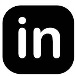 Elizabeth Turner111 College Drive		(555) 123-4567	 Erie, PA 16555			adt5555@psu.edu	________________________________________________________________________________________________________	Objective: To obtain a Summer 2017 internship at the Multicultural Community Resource Center in Erie Education:Penn State Erie, The Behrend College	Graduating May 2020Bachelor of Arts in Political ScienceMinor in International StudiesCertificate in Crime, Psychology, and Public PolicyBehrend Honors Program Gannon University	January 2016 - August 2016Dual Enrollment Coursework: North American politics and International RelationsMcDowell High School	Graduated June 2016AP Coursework: English and Psychology	Cumulative GPA 3.92Academic Experience:North American Politics 	Summer 2016Studied international relations between United States and Canada, with a focus on comparing government institutions, election systems, federalism and regionalismCompleted a research paper detailing the events at Fort York during the War of 1812Spent one month within Toronto, Canada to experience first-hand differences between the political cultures of both countriesInternational Relations 	Spring 2016Examined and presented specific theories of international behaviors through research and reportingTook the lead of final group project by compiling research on international views of nuclear weaponsLeadership Experience:E-Board Member, Reality Check 	August 2016 - PresentOrganize volunteer opportunities and offer time and assistance within the Erie community Schedule and verify travel arrangements for a group of over 20 individualsInteract with a variety of populations through service projectsFundraiser, Grassroots Campaign 	Summer 2015Served as Team Lead to a group of twelve canvassers, cashing out and logging final earnings for my teamConsistently met quotas and demonstrated poise while engaging people on the street to raise fundsComputer Skills: 	Excel, Publisher, PowerPoint, internet research using ProQuest, and WordOther Experience:Laborer, Adler and Sons Tree Service 	May 2015 - PresentOperate heavy machinery and perform various methods of tree removalServer, Eat n’ Park Family Restaurant 	May 2014 - August 2015Used communication skills to resolve customer issues and receive compliments graciously Alex Turnbull555 Cherry Street, Apt 1 • Erie, Pennsylvania  16555 • (814) 555-6677 • axt555@psu.eduEducationThe Pennsylvania State University – Erie, PA 		Expected 05/17Bachelor of Arts in Psychology		Overall GPA 3.35Certificate in Behavioral Health Counseling PsychologyHuman Services ExperienceMentor, Big Brothers Big Sisters 	06/15 – PresentServe as a role model to four local children from single parent familiesSupport children by providing positive social and recreational rapport-building opportunitiesYouth Mentor, Penn State Educational Partnership Program (PEPP)		02/14 – 5/14Supported at-risk students at Wayne Elementary School by providing academic tutoring within a structured settingDiscussed ways to improve themselves and their behavior through positive relationshipsCustomer Service ExperienceSales Clerk, Giant Eagle, Erie, PA 	06/13 – PresentProvide customers with friendly service and assist them with purchasesAssist management in organizing and monitoring inventories for three separate departmentsSales Associate, Dick’s Sporting Goods, Erie, PA 	09/11 – 05/13Worked directly with department managers to complete plan-o-gram product set upReduced waste and shrinkage by 5% in three months by increasing inventory tracking  Set and exceeded daily and weekly sales goals for my departmentResearchPresenter, International Congress of Psychology Conference	09/15Presented Personality Factors Contributing to Bullying within Middle School Students to an international audience within South Africa Researcher, Independent Study		08/14 – 05/15Conducted research on personality factors and forms of bullying within middle school and high school studentsPresented at Western Pennsylvania Sigma Xi Research Conference 04/15Activities / Certifications / ClearancesPsi Chi National Honor Society	08/15 – PresentCPR Certification 	12/13First Aid Certification 	12/13Act 33/34 Clearances			10/13Computer SkillsSPSS; Microsoft Excel, PowerPoint, Word, Access; Adobe Photo ShopNoor YarnallNRY5029@psu.edu 	111 Sample Flats Road814-888-8888 	Corry, PA 11111OBJECTIVE	To obtain the Content Production Internship at Trailer Park, Inc in Hollywood, CA for Summer 2017EDUCATIONThe Pennsylvania State University: Erie, PA 	December 2018Bachelor of Arts in English: Literature, Film, and Culture Option GPA: 3.29 - Dean’s List: Fall ’15, Summer ’16,  Fall ’16 Graduating one semester earlyACADEMIC EXPERIENCEEthics Project 	Fall 2016Researched and presented information to peers regarding ethical dilemmas including laws on euthanasia, abortion, underage drinking, and drug misuseParadise Lost Research Project 	Spring 2016Completed extensive research identifying relevant uses of The Bible in Paradise LostCreated in-depth analysis of the presence of Paradise Lost and The Bible in FrankensteinIdentified relevant sources and analyzed information presented by various authors and criticsCritical Reading and Analysis 	Fall 2015Conducted research on classic and  modern  theories, then analyzed and critiqued current events in comparative, persuasive essaysReceived training in writing arguments with supporting detailsVOLUNTEER EXPERIENCEMulticultural Community Resource Center: Erie, PA 	January 2016 – May 2016 Tutored foreign middle and high school students from Iran, Iraq, Kuwait, and Puerto Rico.Helped with school work and teaching English as a second languageUsed precise language to avoid misinterpretation, while facilitating clear communicationGained insight into different cultures and viewpoints, as well as received a unique perspective on students’ perceptions of being labeled an outsider or viewed as a terroristChristmas in July, Samaritan’s Purse: Houston, TX	July 2015Prepared hundreds of gift-filled shoe boxes to benefit children in over ninety-five countriesACTIVITIESFreshman Hall Council: Debated and discussed issues affecting residentsIntramural Sports: Volleyball and basketballSt. Thomas the Apostle Church: Member, active in Campus Ministry MassWORK EXPERIENCEApplebee’s Restaurant: Erie, PA 	August 2014 – PresentOffering customer service while multitasking in a hectic environmentDeveloping conflict resolution skills in maintaining customer satisfactionGained confidence in making sound decisions, enforcing policies, and communicating effectively	Jessica Yahn5555Anywhere Avenue * Erie PA  16563 * 814.555.5555 * xyz123@gmail.comEDUCATION:	Penn State Erie, The Behrend College	May 2016Bachelor of Arts in Childhood and Early Adolescent Education 	GPA 3.58Minor in Special EducationCERTIFICATION:Pennsylvania Preschool – Grade 4 Elementary Teaching Certificate TEACHING EXPERIENCE:Student Teacher Hubbard Elementary School, Chicago, IL Spring 2016Designed and implemented lesson plans for third and fourth grade classes introducing geometry and basic algebra using mathematics software  Motivated students to enjoy math by inviting speakers to class who use math in their careersAssessed students' progress daily in math conceptsUtilized Microsoft Excel spreadsheet software to record gradesTeaching PracticumWattsburg Elementary School, Erie County, PA Fall 2015Designed and implemented developmentally appropriate activities for first grade studentsIncluded opportunities to increase vocabulary as well as concrete math activitiesAssistant TeacherMigrant Education Program, Brown City, IN Summers 2014-2015Taught arithmetic, reading, and physical education to bilingual students in groups of 10-20Provided basic computer instruction and utilized software for remedial educationClassroom AideYMCA Preschool, Erie County, PA Fall 2013Constructed classroom activities for language development and concrete math manipulativesEDUCATION RELATED EXPERIENCE:TutorBoys & Girls Club, Erie, PA October 2012-Present Volunteered to assist in the implementation of the "Math is Fun" Program for troubled youthsOrganized annual mathematics Olympics in a team with 8 professionals Coached second through fourth graders in math concepts using concrete materials Summer Camp CoordinatorMath in the Park: Chicago Inner city Education Society, Chicago IL Summer 2013 Developed daily curriculum for math campImplemented camp program with over 100 children (ages 6-12) COMPUTER & LANGUAGE SKILLS: Mathematics software: Geometer's Sketchpad, Geometric Supposer, Logo and DeriveMicrosoft Office Suite, Prezi, DreamweaverConversational knowledge of SpanishJohn R. Somers	jrs4444@psu.edu444 Park Road, St. Mary’s, PA 15857(814) 444-4444EDUCATION		Penn State Erie, The Behrend CollegeExpected Graduation May 2019	Bachelor of Science in ChemistryBiochemistry OptionGPA: 3.64 / 4.00TECHNICAL EXPERIENCE	Laboratory Technician, Penn State Behrend, Spring 2016 – PresentSchedule and supervise student workers  Act as Safety Coordinator for the Chemistry and Physics DepartmentsPrepare undergraduate chemistry and physics labs Organize equipment, mix and standardize acid and base solutions, dispose of hazardous waste, maintain lab equipment and troubleshoot for faculty lab set-upUndergraduate Research Assistant, Penn State Behrend, Fall 2015 – Spring 2016Used a scanning electron microscope to analyze zeolite thin films, while using a UV/Vis spectrophotometer to analyze their level of dye loadingStudied properties of ZSM-5 zeolites, focusing research on the synthesis of zeolite thin films and maximizing their dye loading ability with Brooker’s merocyaninePresented research at National Conference on Undergraduate Research (NCUR), 2015 and Penn State Behrend Undergraduate Research Conference, 2016LABORATORY EXPERIENCESpectroscopy: Nuclear Magnetic Resonance, Fluorescence, Mass, Infrared, UV/Vis andAtomic Absorption Organic Synthesis, DNA and RNA extraction, Hydrogen ReductionCOMPUTER SKILLS	ChemDraw, BLAST, Oscail, Microsoft Office (PowerPoint, Outlook, Excel, Word)ACTIVITIES	American Chemical Society Member, Fall 2015 – Present 	Penn State Behrend Chemistry Club, Fall 2015 – PresentPenn State Behrend Baseball, Fall 2015 – Present Spirit and Hustle award, 2015/2016 Academic YearMartial Arts, 8 years trainingBlack Belt, Ryukyu Hon Kenpo-Kobujutsu Qualified instructorOTHER EXPERIENCE		Lighting Technician, A-One Lighting, Erie, PA, Summers 2014 – 2015Responsible for the removal, replacement and repair of fluorescent lighting fixtures throughout businesses within New York and PennsylvaniaAmanda L. Benson1234 Summer Ave. * Corry, PA 16555 * (814) 555-1234 * alb5555@psu.edu OBJECTIVEA nursing position with an interest in pediatrics or orthopedicsEDUCATION	The Pennsylvania State University, Erie, PABachelor of Science in Nursing	Expected 5/17(GPA 2.99)Associate of Science in Nursing	Graduated 5/15 (GPA 2.94)CLINICAL EXPERIENCECompleted rotations at Saint Vincent, Millcreek Community, and UPMC Hamot hospitalsConducted nursing assessments with appropriate documentation on assigned patientsAdministered medications to assigned patients and monitored progressProvided patient education and self-care demonstrationsExceeded expectations in professionalism by balancing care and efficiencyCERTIFICATIONSNCLEX	(6/16)Advance Cardiac Life Support	(4/15) Basic Life Support (9/13)LEADERSHIP EXPERIENCEReality Check (Volunteer and Service Learning)President	(8/15-05/16)Vice President	(8/14-08/15)COLLEGE ACTIVITIESJoys of Nursing Club	(8/14-Present)Protestant Campus Ministries 	(8/14-Present)Trigon	(9/13-Present)COMMUNITY INVOLVEMENTHabitat for Humanity, Volunteer, Erie, PA	(9/12-Present)AMBA Blood Screening, Volunteer, Corry, PA	(4/15, 4/16)our Famine, Fundraising Volunteer,   Erie, PA	(2/13, 2/14)Presbyterian Disaster Assistance, Volunteer, Gulfport, MS	(3/13)OTHER EXPERIENCEAugie’s Pizza, Food Service Employee, Corry, PA	(7/11-Present) BRANDON A. GLENHILL1234 Sunrise Lakes Drive    Erie, PA  15555    (814) 555-5555    bglenhill@hotmail.com BIOLOGY EXPERIENCEBiology Intern, PA Department of Environmental Protection, Erie, PA	(5/2016 to 8/2016)Assisted biology faculty at Penn State in assessing the abundance, levels, and growth in density of invasive species in regional waterwaysCollected data and assisted with study and removal of invasive speciesConducted extensive research and created reports; presented findings to department research team and at regional staff training programResearch Project, Penn State Behrend, Erie, PA	(9/2015 to 5/2016)Conducted studies on the effectiveness of antimicrobial coating on handrails around campusCollected samples weekly to test microbial and silver concentrations on each handrailRecommendations were made, outlining the effectiveness for potential use in the future TECHNICAL SKILLSScanning Electron Microscope	Field Collection	Gas ChromatographyPolymerase Chain Reaction (PCR)	DNA Sequencing	Tissue Culture TechniquesMicrobiological Culturing	Autoradiography	Fluorescent StainingCOMPUTER SKILLSSAS, MATHCAD, Front Page, HTML, Excel, Access, PowerPoint, PublisherACTIVITIES and COMMUNITY INVOLVMENTBiology Club, Member, President	(Member since 2015; President 2016 to Present)Run meetings and delegate responsibilities to other members, when neededSupervise members to ensure delegated tasks and projects are completed according to specificationGreener Behrend Club, Member			     (9/2014 to Present)Plan and organize events to educate students on sustainability issues within the campusImplement strategies to encourage campus participation in ecological sustainabilityHabitat for Humanity, Volunteer	           (9/2014 to Present)Serve as a volunteer teacher for educational programs within Youth Activities Volunteer on the construction team for projects around the Erie community Brevellier Village, Activities and Programming Aide, Erie, PA	           (6/2014 to 6/2016)EDUCATIONThe Pennsylvania State University, Erie, PA	Expected May 2018Bachelor of Science in Biology	Minor in Chemistry	OTHER EXPERIENCEFairview High School, Lifeguard, Erie, PA  	(9/2013 to 6/2014)Kwik Fill Minimart, Clerk, Erie, PA	(6/2013 to 9/2013)MATTHEW B. TIGRESS6543 Jamesway CourtErie, PA 16555814-555-5555mbt5999@psu.eduCAREER OBJECTIVESeeking employment in applied mathematics or statistical methods in quality assuranceEDUCATIONMathematics (Business Option), Bachelor of Science		3.68 Overall GPAPenn State Erie, The Behrend College (PSB)	May 2017Certificate in Actuarial Mathematics and Statistics			12 creditsEmphasis in Logistics and Management	10 creditsRELEVANT EXPERIENCE	Mathematics Tutor, Learning Resource Center, (PSB)	(Sep 2014 to Present)Assisted college students in groups and on a one-to-one basis in various areas of mathematics ranging from basic college algebra to calculus and analytic geometry	Actuarial Intern, Erie Insurance Group, Erie, PA  	(May 2016 to Aug 2016)Completed data input and analysis using multiple SPSS custom syntax procedures Conducted surveys and analyzed loss classes to determine outliersAssisted in data exhibits and report creation for executive-level presentationsRELEVANT COURSEWORKLogistics Systems	ANOVA/MANOVA	Real Analysis IStatistical Analysis I, II	Abstract Algebra	Vector AnalysisRegression Analysis	Matrices	Strategic PlanningCompleted projects in regression and multiple regression analysis, developed predictive models from 	complex data setsConducted analytical studies in operations research and manufacturing efficiencyWorked in a team to create a mock company’s strategic plan, including budget forecasts and expense 	tracking and analysisOTHER EXPERIENCE	Cashier, Country Fair Convenience Store, Erie, PA 	(Summers 2014 and 2015)Developed patience and improved communication skills dealing with diverse customersDemonstrated responsibility opening and closing the store with manager supervision	Assistant Manager, Dairy Queen, Erie, PA 	(Dec 2012 to Aug 2013)Trained new employees, scheduled work hours, resolved staff conflictsPrepared payroll when manager was away from storeHONORS AND ACTIVITIESOmicron Delta Kappa, National Leadership Honor Society, PSB 	(Apr 2016 to Present)Treasurer and Executive Board Member 	(Apr 2016 to Present)Mathematics Club, PSB 	(Sep 2013 to Present)Volunteer, Math Options Career Day 	(Every May 2014 to Present)LinkedIn available at linkedin.com/matthew-tigressCheyenne Junker	123 Main Street, Erie, PA 15555LinkedIn: linkedin.com/in/cheyennejunker	 (814) 555-5555, caj5555@psu.edu BUSINESS EXPERIENCE:Admissions AssistantPenn State Erie, The Behrend College, Erie, PA	Sep. 2015 to PresentAssist financial aid and admissions counselors, students, and parents with proper proceduresInteract skillfully with parents and students when discussing personal financial concernsOrganize major mailing and recruitment projects efficiently, before deadlines and without errorsRover Adecco Temp - Assignment at Eriez Magnetics, Erie, PA 	Jul. 2013 to May 2015Completed special projects for engineering and human resources departmentsPerformed secretarial support in engineering, including data entry and reportsProvided vacation or sick leave relief and served as switchboard and mailroom back upProduction SecretaryAdecco Temp - Assignment at Lord Corporation, Erie, PA	Oct. 2010 to May 2013Worked extensively with Word, Excel, Access, PowerPoint, Outlook and Mainframe systemsHad organizational responsibilities for over 200 employeesPurchased supplies after soliciting competing bidsMatched invoices with packing slips and reconciled credit card purchasesAccounting Clerk, Construction Coordinator, and Maintenance ManagerPatterson-Erie Corporation, Erie, PA	Feb. 2009 to Sep. 2010Maintained completely the accounting records for 6 Burger King RestaurantsCoordinated and set maintenance priorities for 39 Burger King RestaurantsFacilitated communications with vendors and purchasing departmentsAssisted with the purchase process for new equipment and contracts for constructionVerified delivery dates and times for equipment purchasesTraveled to store to verify equipment received for new and remodeled restaurantsSwitchboard Operator and Mailroom ClerkPatterson-Erie Corporation, Erie, PA		Jul. 2005 to Feb. 2009Conducted parts inspection with customer and government specificationsProvided administrative support to multiple departmentsEDUCATION:General Arts and Sciences, B.A., Penn State Erie, The Behrend College	May 2017Social and Behavioral Sciences FocusGeneral Business, A.S., Penn State Erie, The Behrend College	May 2015Math and Accounting Coursework, Community College of Allegheny County	2004 to 2005ACTIVITIES AND HONORS:Pediatric Intensive Care Critical Care Orthopedic Pediatric Mental Health Medical Surgical   Cardiovascular Intensive CareAdult Mental Health Oncology Neurological Emergency Department Geriatric Cardiac Rehabilitation SurgicalObstetric Penn State Behrend Dean’s List (4 semesters)Penn State Behrend Dean’s List (4 semesters)President, Behrend Returning Adult Student OrganizationPresident, Behrend Returning Adult Student OrganizationJoseph H. De Frees Scholarship AwardJoseph H. De Frees Scholarship AwardVolunteer, Erie Planetarium Den Leader, Pack 79 Cub Scout